Тест(В вопросах с 1 по 5 правильный ответ обвести ручкой)Выберите один правильный ответ (задания 1-2):Массивное чугунное основание станка это:ПланшайбаПередняя бабкаСтанинаПодручникПередаточное отношение выражается формулой:Выберите три правильных ответа (задания 3-4):Шпиндельные приспособления для крепления заготовок при точении:Задняя бабкаТрезубецШпиндельПланшайбаПатронСтамескаКаждая машина состоит из трех основных частей – это:Реечная передачаРабочий органОграждение ременной передачиДвигательПередаточный механизмЗадняя бабкаМаховик Выберите наиболее правильный ответ (задание 5):Точение – это:Обработка заготовок резцамиОбработка заготовок, вращающихся вокруг своих осей, резцами, снимающими кольцеобразную стружкуОбработка заготовок резцами, снимающими кольцеобразную стружкуУстановите соответствия (задания 6-7):Ответ:1 – 2 – 3 – Установите соответствия (задания 6-7):Ответ: 1 – 2 – 3 – 4 – Установите цифровую последовательность крепления заготовки в планшайбе:Просверлить глухие отверстия на длину ввинчиваемой части шурупаЧерез отверстия в планшайбе очертить места расположения  шуруповПриложить заготовку к планшайбеНадрезать стамеской глубину расположения шуруповОчертить на заготовке линию глубины расположения шуруповЗакрепить планшайбу с заготовкой на шпиндельОтвет:1 –             2 –          3 –         4 –        5 –         6 – Установите цифровую последовательность подготовки заготовки для точения на токарном станке:Осмотр внешнего состояния заготовкиОтрезка заготовки по длине с учетом припусков на торцахПридание заготовке формы, близкой к цилиндрическойРазметка центров вращения заготовкиОтвет:1 – 2 – 3 – 4 –Дополните определения понятий (задания 10-11): Источник движения технологической машины – это _____________. Технологическая машина – это механическое устройство, выполняющее работу по преобразованию энергии, _____________, и ________________. Дорисуйте изображение плоской косой стамески: 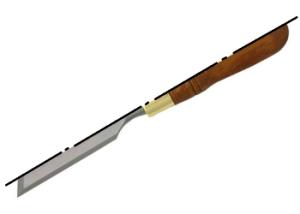  Напишите, для чего применяют планшайбу?________________________________________________________________________________________________________________________________________________________________________________. Напишите определение профессии токарь:Профессия токарь – это _____________________________________________ _____________________________________________________________________________________________________________________________________.Стамески для токарных работВиды обработки древесины1. Желобочная полукруглая выпуклаяА. Черновое точение2. Плоская косаяА. Черновое точение3. Желобочная полукруглая вогнутаяБ. Чистовое точениеИнструментОперации1. ЛинейкаА. Разметка заготовки2. КронциркульБ. Чистовое точение3. Стамеска желобочная полукруглая выпуклаяВ. Контроль диаметра заготовки4. Стамеска плоская косаяГ. Черновое точение4. Стамеска плоская косаяД. Подрезание торцов4. Стамеска плоская косаяЕ. Контроль прямолинейности цилиндрической поверхности